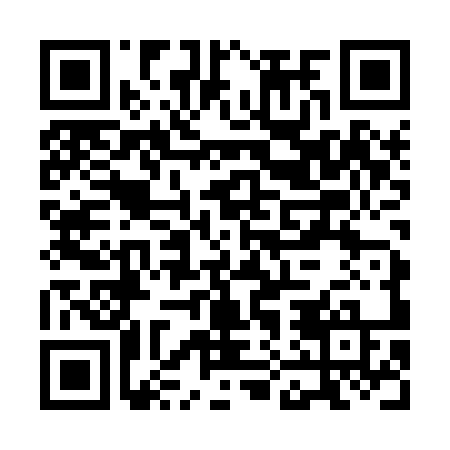 Ramadan times for Fuschl am See, AustriaMon 11 Mar 2024 - Wed 10 Apr 2024High Latitude Method: Angle Based RulePrayer Calculation Method: Muslim World LeagueAsar Calculation Method: ShafiPrayer times provided by https://www.salahtimes.comDateDayFajrSuhurSunriseDhuhrAsrIftarMaghribIsha11Mon4:444:446:2712:173:286:076:077:4412Tue4:424:426:2512:163:296:086:087:4613Wed4:404:406:2312:163:296:106:107:4714Thu4:384:386:2112:163:306:116:117:4915Fri4:364:366:1912:163:316:136:137:5016Sat4:344:346:1712:153:326:146:147:5217Sun4:314:316:1512:153:336:166:167:5318Mon4:294:296:1312:153:346:176:177:5519Tue4:274:276:1112:143:356:196:197:5720Wed4:254:256:0912:143:366:206:207:5821Thu4:224:226:0712:143:366:216:218:0022Fri4:204:206:0512:143:376:236:238:0223Sat4:184:186:0312:133:386:246:248:0324Sun4:154:156:0112:133:396:266:268:0525Mon4:134:135:5912:133:406:276:278:0726Tue4:114:115:5712:123:406:296:298:0827Wed4:084:085:5512:123:416:306:308:1028Thu4:064:065:5312:123:426:326:328:1229Fri4:044:045:5112:113:436:336:338:1430Sat4:014:015:4912:113:436:346:348:1531Sun4:594:596:471:114:447:367:369:171Mon4:574:576:451:114:457:377:379:192Tue4:544:546:431:104:467:397:399:213Wed4:524:526:411:104:467:407:409:234Thu4:494:496:391:104:477:427:429:245Fri4:474:476:371:094:487:437:439:266Sat4:444:446:351:094:487:447:449:287Sun4:424:426:331:094:497:467:469:308Mon4:394:396:311:094:507:477:479:329Tue4:374:376:291:084:507:497:499:3410Wed4:344:346:271:084:517:507:509:36